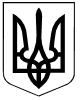 УКРАЇНАСТЕПАНКІВСЬКА СІЛЬСЬКА РАДАСорок шоста  сесія VІІ скликання Р І Ш Е Н Н Я/проект/00.05.2020 р.						                               №00-0/VIIПро затвердження технічноїдокументації із землеустрою щодо встановлення(відновлення) меж земельної ділянки в натурі (на місцевості)  гр. Канівець Світлани Володимирівни	Відповідно до пункту 34 частини 1 статті 26 Закону України «Про місцеве самоврядування в Україні», пункту б частини 1 статті 12, пунктів б.в частини 1 статті 81,частини 1 статті 118, пунктів б,г частини 1 статті 121, статті 125 (повністю), статті 126 (повністю), Земельного Кодексу України,  пункту 75 Порядку ведення Державного земельного кадастру  затвердженого  Постановою Кабінету Міністрів  України від 17.10.2012 року №1051, розглянувши технічну документацію із землеустрою щодо встановлення (відновлення) меж  земельних ділянок в натурі (на місцевості) що перебувають в користуванні гр. Канівець Світлани Володимирівни площею 0,2500 га для будівництва і обслуговування житлового будинку, господарських будівель і споруд(присадибна ділянка) за адресою: с. Степанки вул. Ситника, 3, та площею 0,0974 га для ведення особисто селянського господарства за адресою: с. Степанки вул. Ситника Черкаського район, Черкаської область, за погодженням постійної комісії з питань земельних відносин, природокористування, екології, планування території, будівництва, архітектури, благоустрою, енергозбереження та  транспорту, комунальної власності, житлово-комунального господарства, сільська рада   ВИРІШИЛА:1.Затвердити технічну документацію із землеустрою щодо встановлення (відновлення) меж  земельних ділянок в натурі (на місцевості) що перебувають в користуванні гр. Канівець Світлани Володимирівни площею 0,2500 га для будівництва і обслуговування житлового будинку, господарських будівель і споруд(присадибна ділянка) за адресою: с. Степанки вул. Ситника, 3, та площею 0,0974 га для ведення особисто селянського господарства за адресою: с. Степанки вул. Ситника Черкаського район, Черкаської область, розроблену ФОП  Куперман В. Г.;1.1Надати гр. Канівець Світлані Володимирівні  у власність  земельну ділянку для будівництва і обслуговування житлового будинку господарських будівель і споруд (присадибна ділянка) площею 0,2500 га (кадастровий номер 7124987000:03:002:0668) в тому числі рілля – 0,1160 га, прибудинкова територія – 0,1109 га, капітальна - 0,0231 га по фактичному користуванню за адресою: с. Степанки, вул.Ситника, 3 для ведення особисто селянського господарства площею 0,0974 га (кадастровий номер 7124987000:03:002:0669)в тому числі рілля 0,0974 га  за адресою: с. Степанки, вул. Ситника.1.2.Земельну ділянку площею 0,2500 га віднести до категорії земель житлової та громадської забудови та  площею 0,0974 га віднести до категорії земель сільськогосподарського призначення.1.3.Зобов’язати гр. Канівець Світлану Володимирівну зареєструвати право власності на земельні ділянки.1.4.Землевпоряднику сільської ради внести зміни в земельно-облікові документи.1.5.Передати технічну документацію із землеустрою щодо встановлення (відновлення) меж  земельних ділянок в натурі (на місцевості) що перебувають в користуванні гр. Канівець Світлани Володимирівни площею 0,2500 га для будівництва і обслуговування житлового будинку, господарських будівель і споруд(присадибна ділянка) за адресою: с. Степанки вул. Ситника, 3, та площею 0,0974 га для ведення особисто селянського господарства за адресою: с. Степанки вул. Ситника Черкаського район, Черкаської область на постійне зберігання в архів управління Держгеокадастру у Черкаському районі Черкаської області.2.Контроль за виконанням даного рішення покласти на постійну комісію з  питань земельних відносин, природокористування, екології, планування території, будівництва, архітектури, благоустрою, енергозбереження та  транспорту, комунальної власності, житлово-комунального господарства.Сільський  голова                                                                           Ігорь ЧекаленкоПідготували:  Голова комісії                                                      Віталій НекаНачальник відділу                                                                       Вікторія Мирончук 